Circuito de natación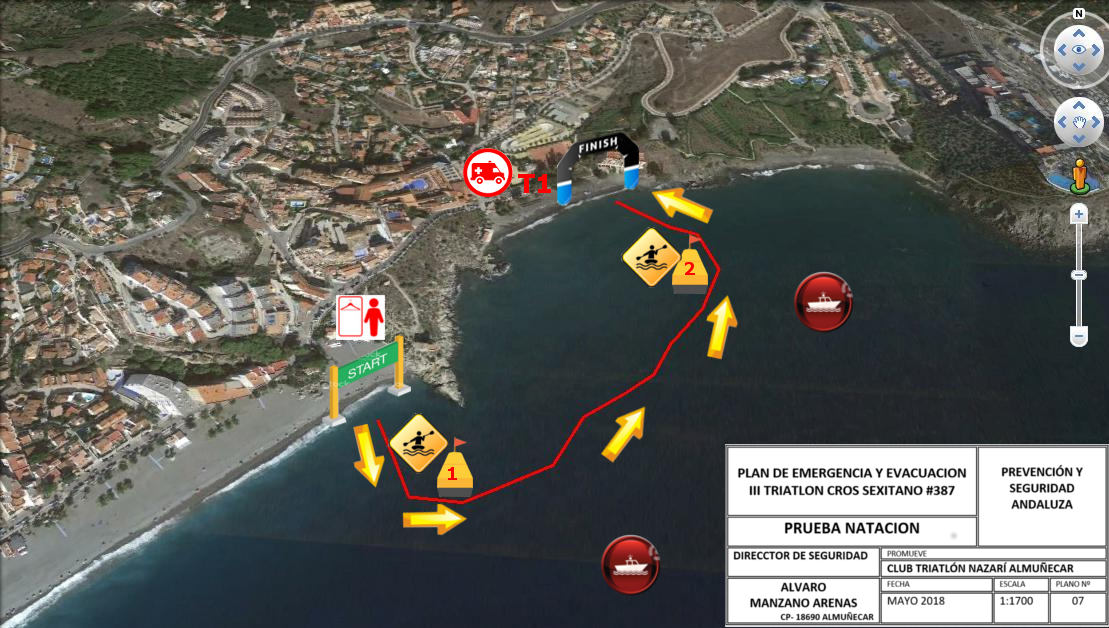 